«Дружат дети всей страны»   «Как хорошо уметь дружить» – таким нужным чувствам учились малыши нашей группы. В течение недели с детьми велись беседы по теме «Что такое хорошо, что такое плохо»,  все вместе  совершали путешествия по сказкам, играли в подвижные игры, слушали песенки о дружбе,  знакомились  с художественными произведениями А.Барто,  песенками о дружбе, подвижными, пальчиковыми играми.Гетман Н.П., воспитатель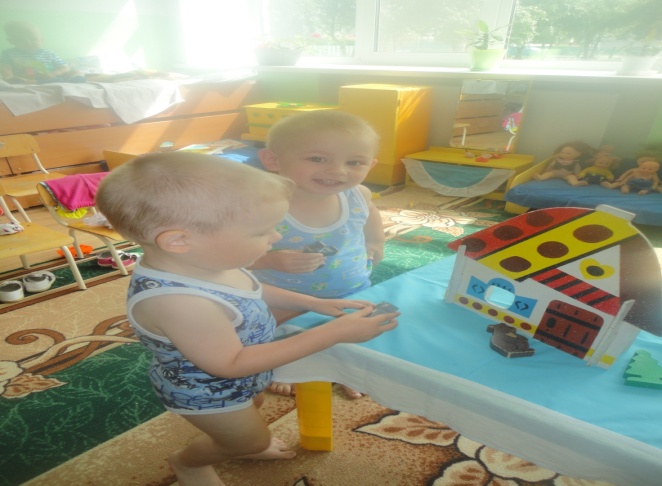 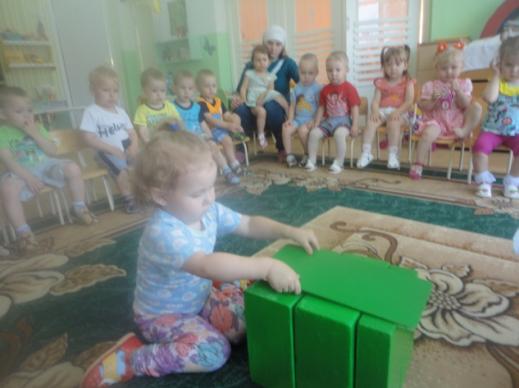 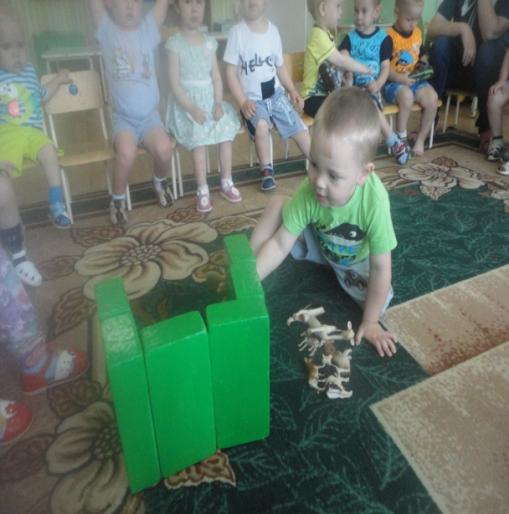 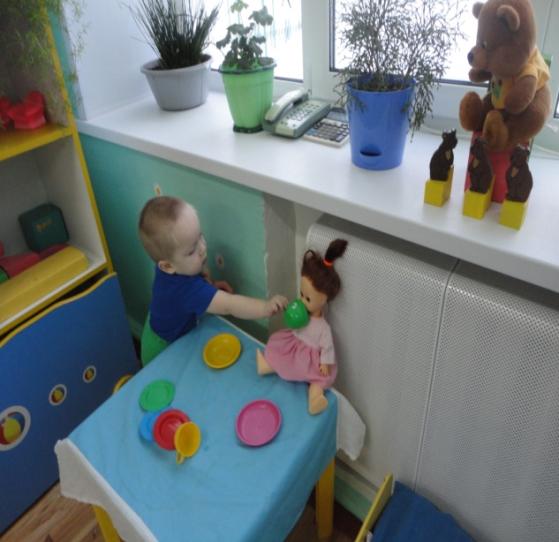 